FotoBeispiel 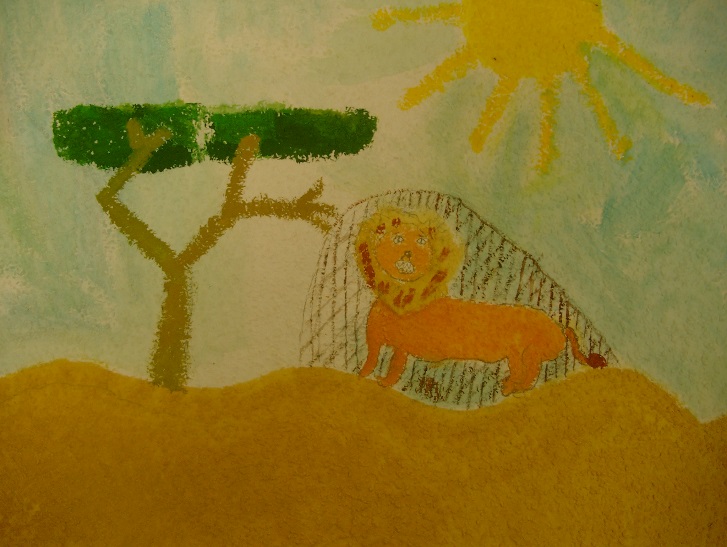 